INDICAÇÃO Nº 1069/2022    Assunto: Solicita nivelamento e cascalhamento nas ruas do Summertime.Senhor Presidente,INDICO ao Sr. Prefeito Municipal, nos termos do Regimento Interno desta Casa de Leis, que se digne V. Ex.ª determinar à Secretaria de Obras e Serviços Públicos que execute serviço de nivelamento e cascalhamento nas ruas do bairro Summertime, pois estão com muitos desníveis, buracos e valetas, causando transtornos e prejuízos aos moradores, conforme relatos (foto anexa).Tendo o exposto, espera-se que seja executado brevemente.SALA DAS SESSÕES, 10 de junho de 2022.LEILA BEDANIVereadora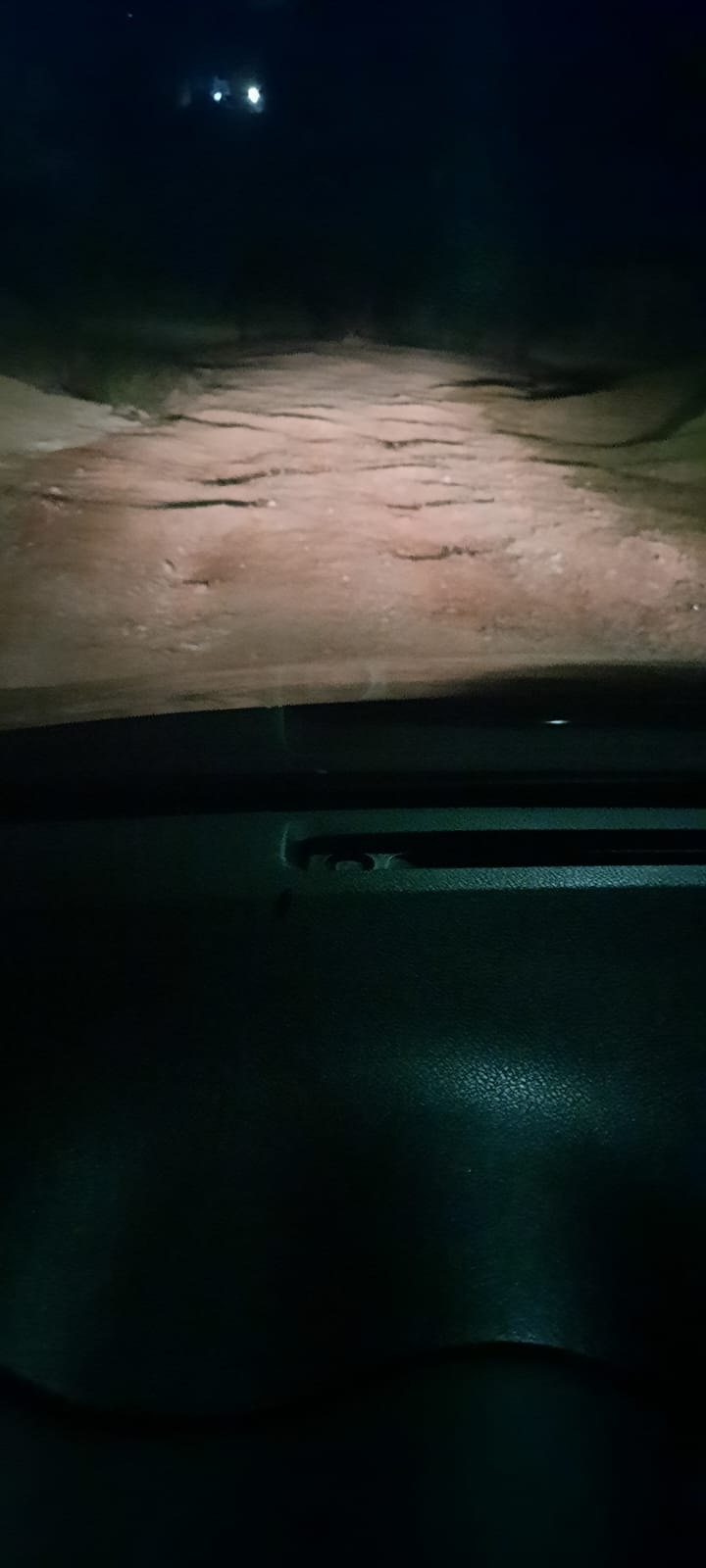 